Pokryshev SergeyExperience:Position applied for: Chief EngineerDate of birth: 01.08.1953 (age: 64)Citizenship: UkraineResidence permit in Ukraine: NoCountry of residence: UkraineCity of residence: KhersonContact Tel. No: +38 (095) 681-15-25E-Mail: pokryshev@mail.ruU.S. visa: NoE.U. visa: NoUkrainian biometric international passport: Not specifiedDate available from: 15.01.2014English knowledge: PoorMinimum salary: 3500 $ per month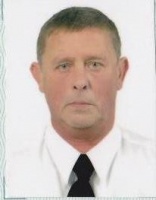 PositionFrom / ToVessel nameVessel typeDWTMEBHPFlagShipownerCrewingChief Engineer01.09.2012-30.01.2013KaterinaDry Cargo4500B&W2870MaltaIrina marine trading co&mdash;Chief Engineer05.03.2011-09.01.2012Sea arrowDry Cargo9900Kallesen4930MaltaOCF&mdash;Chief Engineer01.02.2008-01.05.2010Mikhail IsakovskiyDry Cargo6000G74x23500UkraineCFD&mdash;Chief Engineer07.08.2007-09.02.2008AvroraDry Cargo7000Deutz4000MaltaVestra co&mdash;